　　2019年初级护师考试大纲：医疗从业人员行为规范与医学伦理学　　2019年初级护师《医疗从业人员行为规范与医学伦理学》考试大纲已经公布啦，为帮助广大初级护师考生掌握初级护师考试的变化，小编制作了2019初级护师考试大纲汇总 信息，希望对广大考生有帮助!　　加入护师学习群：795376251　及时获取2019年护师考试报名信息，精品题库，内部资料。 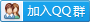 　　考试科目：①——基础知识。 单元细目要点要求科目一、医疗机构从业人员行为规范1. 医疗机构从业人员基本行为规范掌握①一、医疗机构从业人员行为规范2.医技人员行为规范掌握①二、医学伦理道德1.医患关系熟悉①二、医学伦理道德2.医疗行为中的伦理道德熟悉①二、医学伦理道德3.医疗伦理道德的评价和监督熟悉①